モンゴル・日本センターTV会議システムの利用料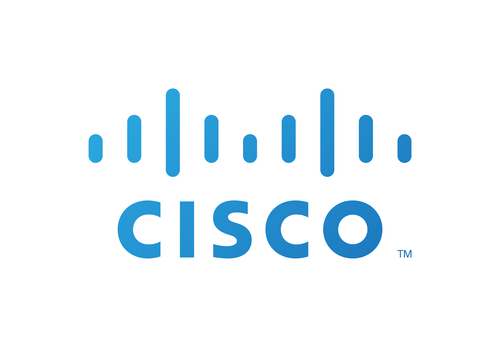 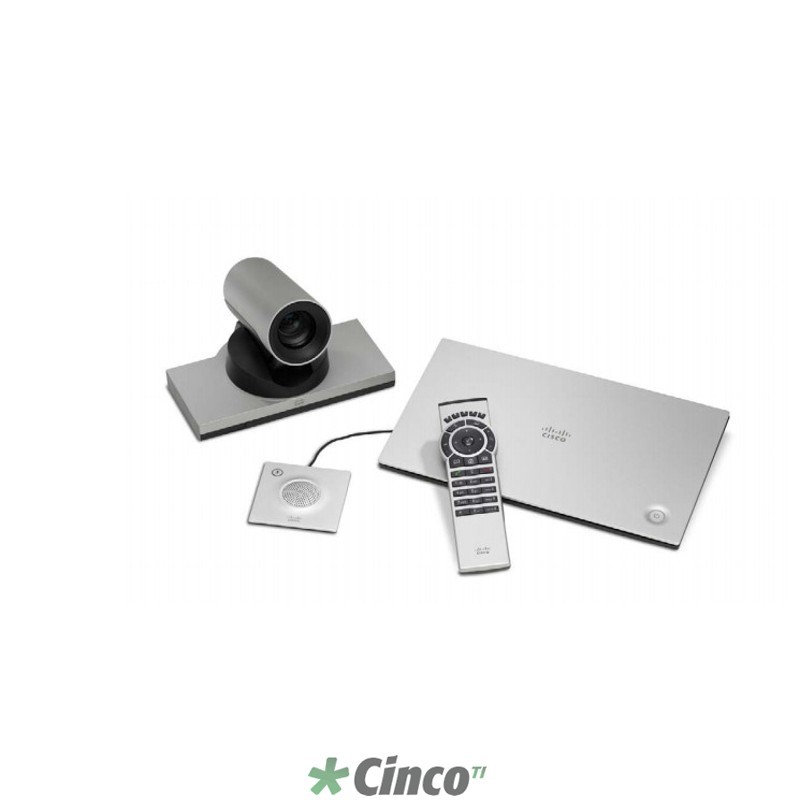 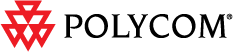 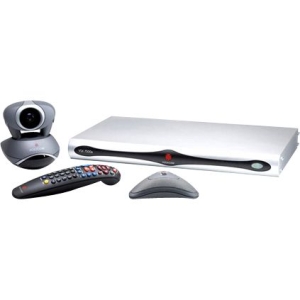 営業日内容料金TV会議システムの利用平日Polycom, Ciscoシステム設置費：114,000MNT使用料：66,000MNT/時間※会場利用費に加算させて頂きます。TV会議システムの利用土Polycom，Cisco システム,設置費：148,200MNT使用料：85,800MNT/時間※平日料金の30%アップとなります。※会場利用費に加算させて頂きます。